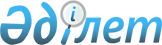 Қорғалжын аудандық мәслихатының 2022 жылғы 26 желтоқсандағы № 4/27 "2023-2025 жылдарға арналған Қорғалжын ауданының Қарашалғын ауылдық округінің бюджеті туралы" шешіміне өзгерістер енгізу туралыАқмола облысы Қорғалжын аудандық мәслихатының 2023 жылғы 4 шілдедегі № 4/5 шешімі
      Қорғалжын аудандық мәслихаты ШЕШТІ:
      1. Қорғалжын аудандық мәслихатының "2023-2025 жылдарға арналған Қорғалжын ауданының Қарашалғын ауылдық округінің бюджеті туралы" 2022 жылғы 26 желтоқсандағы № 4/27 шешіміне келесі өзгерістер енгізілсін:
      1 тармақ жаңа редакцияда баяндалсын:
      "1. 2023-2025 жылдарға арналған Қарашалғын ауылдық округінің бюджеті тиісінше 1, 2, 3 қосымшаларға сәйкес, соның ішінде 2023 жылға келесі көлемдерде бекітілсін:
      1) кірістер – 139 608,5 мың теңге, соның ішінде:
      салықтық түсімдер – 4 973,0 мың теңге;
      салықтық емес түсімдер – 0,0 мың теңге;
      трансферттердің түсімдері – 134 635,5 мың теңге;
      2) шығындар – 140 281,8 мың теңге;
      3) қаржы активтерімен операциялар бойынша сальдо – 0,0 мың теңге, соның ішінде:
      қаржы активтерін сатып алу – 0,0 мың теңге;
      4) бюджет тапшылығы (профициті) – (-673,3) мың теңге;
      5) бюджет тапшылығын қаржыландыру (профицитін пайдалану) – 673,3 мың теңге.";
      көрсетілген шешімнің 1, 4 - қосымшалары осы шешімнің 1, 2 - қосымшаларына сәйкес жаңа редакцияда жазылсын.
      2. Осы шешім 2023 жылғы 1 қаңтардан бастап қолданысқа енгізіледі. 2023 жылға арналған Қарашалғын ауылдық округінің бюджеті 2023 жылға арналған жоғары тұрған бюджеттерден нысаналы ағымдағы трансферттер
					© 2012. Қазақстан Республикасы Әділет министрлігінің «Қазақстан Республикасының Заңнама және құқықтық ақпарат институты» ШЖҚ РМК
				
      Қорғалжын аудандық мәслихатының төрағасы

Б.Рыспаев
Қорғалжын аудандық
мәслихатының
2023 жылғы 4 шілдедегі
№ 4/5 шешіміне
1 қосымшаҚорғалжын аудандық
мәслихатының
2022 жылғы 26 желтоқсандағы
№ 4/27 шешіміне
1 қосымша
Санаты
Санаты
Санаты
Санаты
Сома,
мың теңге
Сыныбы
Сыныбы
Сыныбы
Сома,
мың теңге
Кіші сыныбы
Кіші сыныбы
Сома,
мың теңге
Атауы
Сома,
мың теңге
1
2
3
4
5
I. КІРІСТЕР
139 608,5
1
САЛЫҚТЫҚ ТҮСІМДЕР
4 973,0
01
Табыс салығы
166,0
2
Жеке табыс салығы
166,0
04
Меншікке салынатын салықтар
2 467,0
1
Мүлікке салынатын салықтар
175,0
3
Жер салығы
141,0
4
Көлік құралдарына салынатын салық
2 151,0
05
Тауарларға, жұмыстарға және қызметтергет салынатын ішкі салықтар
2 340,0
3
Жер учаскілерін пайдаланғаны үшін төлем
2 340,0
2
САЛЫҚТЫҚ ЕМЕС ТҮСІМДЕР
0,0
4
ТРАНСФЕРТТЕРДІҢ ТҮСІМДЕРІ
134 635,5
02
Мемлекеттік басқарудың жоғары тұрған органдарынан түсетін трансферттер
134 635,5
3
Аудандардың (облыстық маңызы бар қаланың) бюджетінен трансферттер
134 635,5
Функционалдық топ
Функционалдық топ
Функционалдық топ
Функционалдық топ
Функционалдық топ
Сома,
мың теңге
Кіші функция
Кіші функция
Кіші функция
Кіші функция
Сома,
мың теңге
Бюджеттік бағдарламалардың әкімшісі
Бюджеттік бағдарламалардың әкімшісі
Бюджеттік бағдарламалардың әкімшісі
Сома,
мың теңге
Бағдарлама
Бағдарлама
Сома,
мың теңге
Атауы
Сома,
мың теңге
1
2
3
4
5
6
II. ШЫҒЫНДАР
140 281,8
01
Жалпы сипаттағы мемлекеттiк қызметтер 
25 216,5
1
Мемлекеттiк басқарудың жалпы функцияларын орындайтын өкiлдi, атқарушы және басқа органдар
25 216,5
124
Аудандық маңызы бар қала, ауыл, кент, ауылдық округ әкімінің аппараты
25 216,5
001
Аудандық маңызы бар қала, ауыл, кент, ауылдық округ әкімінің қызметін қамтамасыз ету жөніндегі қызметтер
25 216,5
07
Тұрғын үй-коммуналдық шаруашылық
502,0
3
Елді-мекендерді көркейту
502,0
124
Аудандық маңызы бар қала, ауыл, кент, ауылдық округ әкімінің аппараты
502,0
009
Елдi мекендердiң санитариясын қамтамасыз ету
502,0
12
Көлiк және коммуникация
3 268,2
1
Автомобиль көлiгi
3 268,2
124
Аудандық маңызы бар қала, ауыл, кент, ауылдық округ әкімінің аппараты
3 268,2
013
Аудандық маңызы бар қалаларда, ауылдарда, кенттерде, ауылдық округтерде автомобиль жолдарының жұмыс істеуін қамтамасыз ету
3 268,2
045
Аудандық маңызы бар қалаларда, ауылдарда, кенттерде, ауылдық округтерде автомобиль жолдарын күрделі және орташа жөндеу
111 295,0
15
Трансферттер
0,1
1
Трансферттер
0,1
124
Аудандық маңызы бар қала, ауыл, кент, ауылдық округ әкімінің аппараты
0,1
044
Қазақстан Республикасының Ұлттық қорынан берілетін нысаналы трансферт есебінен республикалық бюджеттен бөлінген пайдаланылмаған (түгел пайдаланылмаған) нысаналы трансферттердің сомасын қайтару
0,1
ІII. Қаржы активтерімен операциялар бойынша сальдо
0,0
Қаржы активтерін сатып алу
0,0
Мемлекеттің қаржы активтерін сатудан түсетін түсімдер
0,0
IV. Бюджет тапшылығы (профициті)
-673,3
V. Бюджет тапшылығын қаржыландыру (профицитін пайдалану)
673,3
8
Бюджет қаражатының пайдаланылатын қалдықтары
673,3
01
Бюджет қаражаты қалдықтары
673,3
1
Бюджет қаражатының бос қалдықтары
673,3
01
Бюджет қаражатының бос қалдықтары
673,3Қорғалжын аудандық
мәслихатының
2023 жылғы 4 шілдедегі
№ 4/5 шешіміне
2 қосымшаҚорғалжын аудандық
мәслихатының
2022 жылғы 26 желтоқсандағы
№ 4/27 шешіміне
4 қосымша
Бюджеттік бағдарламалардың әкімшісі
Атауы
Сома,
мың теңге
1
2
3
Трансферттер 
Трансферттер 
112 646,5
Карашалғын
ауылдық округі әкімінің аппараты
Мемлекеттік әкімшілік қызметшілеріне бонустар
1 351,5
Карашалғын
ауылдық округі әкімінің аппараты
Қорғалжын ауданы Қарашалғын ауылдық округі Жантеке ауылының Кенжебек Күмісбеков көшесін орташа жөндеу
111 295,0